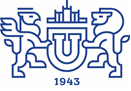 
23.09.2019Грант 09.24. Конкурс на лучшие проекты фундаментальных научных исследований, проводимый совместно РФФИ и Академия общественных наук КитаяРФФИ и Академия общественных наук Китая 
Дедлайн: 31 октября 2019 года
Участники: коллектив физических лиц
Награды: 1 500 000 рублей в год или 700 000 рублей в год

Федеральное государственное бюджетное учреждение «Российский фонд фундаментальных исследований» (далее – РФФИ) и Академия общественных наук Китая объявляют о проведении конкурса на лучшие проекты фундаментальных научных исследований. РФФИ проводит конкурс в целях реализации основного мероприятия "Обеспечение реализации программы фундаментальных научных исследований" государственной программы Российской Федерации "Научно-технологическое развитие Российской Федерации".

Форма проведения конкурса: путем подачи заявок в электронном виде в Комплексной информационно-аналитической системе РФФИ (КИАС РФФИ).

Порядок информирования об итогах конкурса: уведомление участников конкурса о решении конкурсной комиссии в электронном виде в КИАС РФФИ и опубликование списка победителей конкурса на сайте РФФИ до 20.03.2020 г. Конкурсная комиссия: бюро совета РФФИ.

Победителям конкурса предоставляется право заключить Договор о предоставлении гранта победителю конкурса и реализации научного проекта. Код конкурса - «КАОН_а».

Более подробная информация о конкурсеМинистерство науки и высшего образования российской федерацииюжно-уральский государственный УНИВЕРСИТЕТУПРАВЛЕНИЕ МЕЖДУНАРОДНОГО СОТРУДНИЧЕСТВА